   1	Here are two identical rectangles.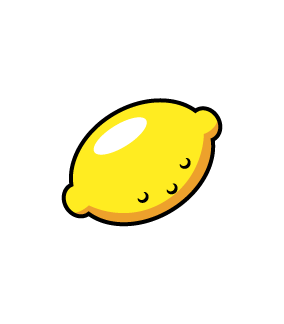 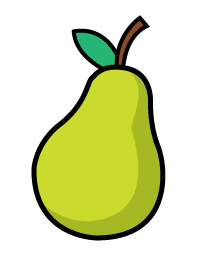   3	A bag contains some lemons and pears.3 m 8 cmWhat is the length of one of the rectangles?  2	What fraction of the shape is not shaded?There are 18 more lemons than pears. How many lemons are there in total?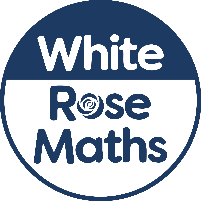 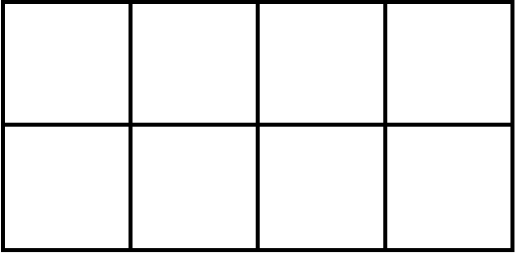 